О проведении  плановой  выездной проверки 	19.08.2015 года Управлением Россельхознадзора по Республике Башкортостан проведена плановая выездная проверка в отношении администрации сельского поселения Калининский сельсовет муниципального района Бижбулякский район. В ходе  проверки  выявлено нарушение, выразившееся в невыполнении мероприятий по защите от водной и ветровой эрозии и сохранении достигнутого уровня мелиорации на землях сельскохозяйственного назначения, а именно допущено спиливание защитного лесного насаждения на площади 0,02 га. По данному факту в отношении главы сельского поселения составлен протокол об административном правонарушении по ч. 2 ст. 10.10 КоАП РФ и передан на рассмотрение в Управление. 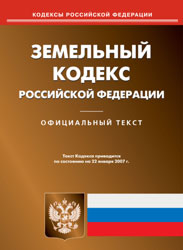 